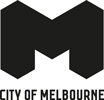 City of Melbourne LibrariesGallery Application Form 2020This application form is for both the City Library Gallery and Library at The Dock Gallery.Applicant detailsExhibition detailsWhich gallery are you applying for? City Library exhibition datesPlease mark your preferred dates from 1 to 3.Library at the Dock exhibition datesPlease mark your preferred dates from 1 to 3.How did you hear about us?Applicant nameOrganisation name (if applicable)Description of Organisation (if applicable)AddressPhoneMobileEmailExplain why you are an emerging artist(City Library applicants only)Exhibition titleExhibition themesDescription of exhibition (max 400 words)Medium (ie paintings, multimedia, etc)Captions for accompanying images (max 3)City Library onlyLibrary at The Dock onlyI would like to be considered for bothMark preference (1-3)Installation dateExhibition dates Launch dateDe-installation Date14 January15 January – 6 February16 January7 February10 February11 February – 5 March12 February6 March10 March11 March – 3 April12 March4 April7 April8 April – 29 April8 April30 April5 May6 May – 28 May7 May29 May2 June3 June – 25 June4 June26 June6 July7 July – 23 July8 July24 July28 July29 July – 20 August30 July21 August25 August26 August – 17 September27 August18 September22 September23 September – 15 October24 September16 October20 October21 October – 12 November22 October13 November17 November18 November – 10 December19 November11 December15 December16 December -- Mark preference (1-3)Installation dateExhibition dates Launch dateDe-installation Date28 January29 January – 20 February30 January21 February25 February26 February – 19 March27 February20 March24 March25 March – 16 April26 March17 April21 April22 April – 14 May23 April15 May19 May20 May – 11 June21 May12 June16 June17 June – 9 July18 June10 July14 July15 July – 6 August16 July7 August11 August12 August – 3 September13 August4 September8 September9 September – 1 October10 September2 October6 October7 October – 29 October8 October30 October2 November4 November – 26 November5 November27 November1 December2 December – 24 December3 December